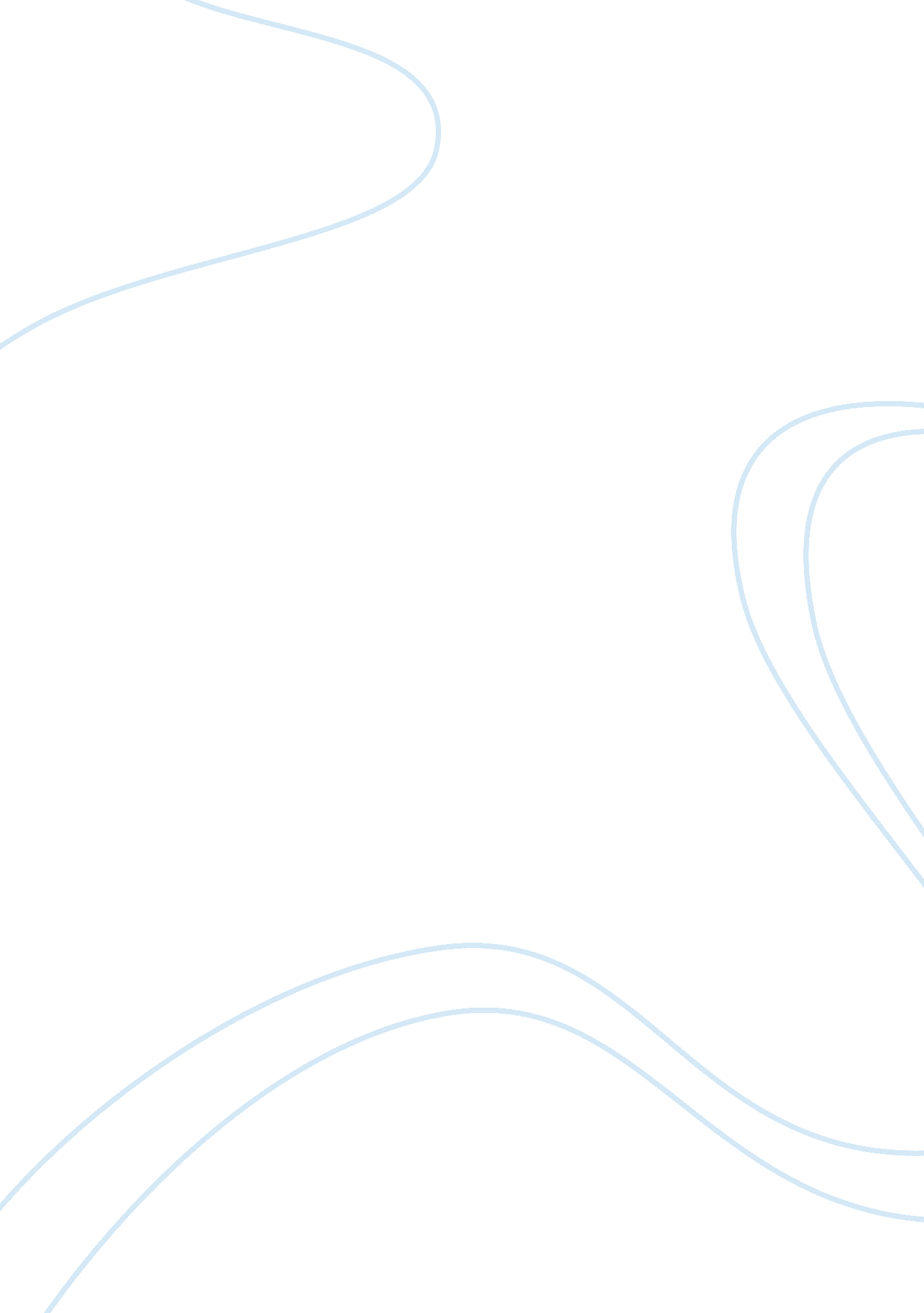 Android phone essay examplesBusiness, Company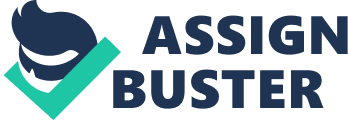 Many people expected to see a lot of change in the launch of iPhone 5c and iPhone 5s, and the excellent features from the iOS7. However, the changes are hard and could not amaze the public anymore. They begin to switch to Android. The android phones are much better than iPhone because of the poor battery performance, no memory card slot, only use of iTunes as the connection between computers . This article describes how Android Phones are better than the iPhone? 
When customers purchase the iPhone from the Apple Store, the first thing they will do is to change the settings of the phone, such as the change of wallpaper, updating the phone books, etc. However, the change could only be done on the iPhone only. Users could not use software to adjust the settings by the laptop. The poor in flexibility requires the users to take much time to update the settings of the iPhone before they can use the phone in the real life. 
On the other hand, the android phones are much better than iPhone because of the increase in flexibility. When customers purchased the Android phones from the stores, they can easily update the settings with the accompanying software. They can also download the software to help complete such task. 
A inventory ROM is a ‘ clean’ edition of Android operating system from Search engines without any themes or extra programs set up. It sports the “ holo UI”, which is the standard Android operating system look and feel and does not include any service provider or producer particular variations. These pictures are also more likely to get up-dates as they are offered straight with up-dates by Search engines. 
An OEM ROM is a personalized edition of Android operating system that usually comes with a skin designed by the maker that changes the look of the entire OS, such as many of the included programs. A few illustrations of these are Samsung’s Touchwiz and HTC’s Sense UI. Devices operating these ROMs may get one or two significant Android operating system edition lumps but are unlikely to see upcoming editions after a year or two as the maker manages the upgrade process. 
Generally discussing, most customers choose the standard Android operating system experience but almost all mobile phones deliver with service provider customized remaking. There are many third celebration tasks that aim to fix this by launching their own inventory editions of Android operating system for mobile phones that come with customized themes, such as the Cyanogenmod venture. 
Talk-time on the iPhone 4 is up to 7 hours on 3G, quite an enhancement over the iPhone 3GS at 5 hours. Stand by time is still about 300 hours on both designs. Sound play-back on the iPhone 4 is up to 40 hours. When you evaluate the iPhone 4 to the new Samsung 19000 Galaxy S for example, discuss time on the Galaxy is up to 6. 5 hours on 3G with stand-by time up to 576 hours. Not much difference in discuss time, but significant variations in stand-by time. The drawback to having an iPhone is that certain key features such as battery power may be missing when as opposed to competitors. 
iTunes is a press player and press collection program developed by Apple Inc. It is used to play, obtain, and arrange video and sound on pcs running the OS X and MicrosoftCompany Windows operating-system. The iTunes Shop is also available on the iPod Contact, iPhone, and iPad. Through the iTunes Shop, customers can purchase and obtain songs, songs video clips, tv reveals, sound books, podcasts, films, and film accommodations in some nations, and ring-tones, available on the iPhone and iPod Contact (fourth creation onward). Software for the iPhone, iPad and iPod Contact can be downloadable from the App Shop. 
Most people shall have the experience to synchronize the media in the laptop with the iPhone. The time taken to synchronize is long. Sometimes, the users might need to take an hour in order to complete the whole process. As poor of flexibility mentioned above, customers are not encouraged to plug-out the iPhone during synchronization, as data might be permanently lost. 
The android phones are much better than iPhone because they provide many tools for media synchronization. After connection with the computer, customers simply copy the files from the laptop into the Android phones. The software used to synchronize the media depends on the preference from the users. No more restriction on the use of the software. 
There are many new comers from the Android family, than the iPhone If you do not mind a bit of nasty, the newSamsungGalaxy S4 is the best all-round Android operating system cellphone. It’s got a awesome digicam that competitors that of the iPhone, is the quickest system for the price and still maintains the most well-known Android operating system device identify. 
The S4 functions an Octa-core (yes, eight cores) 1. 6 GHz Cortex-A15 & quad-core 1. 2 GHz Cortex-A7 for low energy utilization. It’s effective and does not skip a defeat, regardless of what you toss at it and battery power is awesome for an Android operating system, sometimes attaining two days on only one cost. 
Sporting a 5-inch 1920 x 1080p show, the shades pop and it does not dissatisfy. As with the HTC One, the dimension the display is awesome and really creates material glow. It’s difficult to go returning to anything small — despite whatever bookings you might have about going to a bigger cellphone at first — we’d be amazed if you did not come to really like it easily. 
Unlike the One, if you are a big cellphone photographer, the S4 will not dissatisfy at all as opposed to iPhone. It continually places out awesome photos — just like the iPhone — that are complete of shade and details, prepared to Instagram. 
The non-Google version of the S4 comes with Touchwiz, which is unreliable and usually unpleasant. We would not suggest it to most people since the inventory encounter is so awesome. 
When we put the One and S4 against each other go to go, our judgment was that, when a Search engines Edition of a cellphone was available, it would be the device to buy in 2013. You are now able to get it. It’s the most ideal Android operating system and we’d think twice to suggest anything else. 
The inventory encounter on such a awesome system is awesome and we’d suggest that if the nasty components does not hassle you so much then you should make this your first Android operating system. 
That said, if you reside in a nation where you cannot get the Search engines Edition S4, the formal S4 with Touchwiz is still an awesome system. It’s loaded to the top with a variety of functions and useful programs such as health watches and functions like the capability to keep the display on while you want at it. Don’t let the unavailability of the Search engines Edition put you off, it’s always possible to fill a customized ROM of Android operating system. 
You can buy the Search engines Edition of the S4 from Search engines Perform straight, if we’ve already assured you. Unfortunately, the Search engines Edition is US-only, so if you are elsewhere you should still get the formal S4, it’s still an awesome cellphone. 
This is probably the most awesome and Apple-esque system up to now. We did a complete evaluation of the One up against the S4 a few several weeks returning and liked the components, saying that “ this is the first time a device producer has handled to get it just right on an Android operating system phone” and it still applies. Nobody else has come near and we’d be hard-pressed to suggest much more to anyone else. 
The show on the One is a huge 4. 7 inches wide in dimension with a 1920 x 1080 quality, which is the most wonderful show on an Android operating system and once you have used a cellphone with so much display property, you will find it difficult to go returning to the iPhone. It’s big in your hand at first but is easy enough to get used to. 
Audio on the One is probably the best you can get on a cell cellphone too, with the cellphone having two forward-facing sound systems. They are sharp and bassy, something you would not usually anticipate from a cellphone. If you’re the type to pay attention to songs on the seaside or around the house on your cellphone, it’s definitely value it. Works Cited Butler, M. " Android: Changing the Mobile Landscape." Pervasive Computing, IEEE (2011): 4 -7. 
PCs, UM. " Emerging technologies mobile-computing trends: lighter, faster, smarter." About Language Learning & Technology (2008 ): 11-12. 
Perrucci, G. P., et al. " On the impact of 2G and 3G network usage for mobile phones' battery life." Wireless Conference, 2009. EW 2009. European. Aalborg, 2009. 255 - 259. 
Schmidt, A.-D, et al. " Smartphone malware evolution revisited: Android next target?" Malicious and Unwanted Software (MALWARE), 2009 4th International Conference on. Montreal, QC, 2009. 1-7. 
YC Tso, SJ Wang, CT Huang, WJ Wang. " iPhone social networking for evidence investigations using iTunes forensics." ICUIMC '12 Proceedings of the 6th International Conference on Ubiquitous Information Management and Communication. New York, 2012. 12. 